FOTODOKUMENTÁCIAPohľad na rodinný dom  od ulice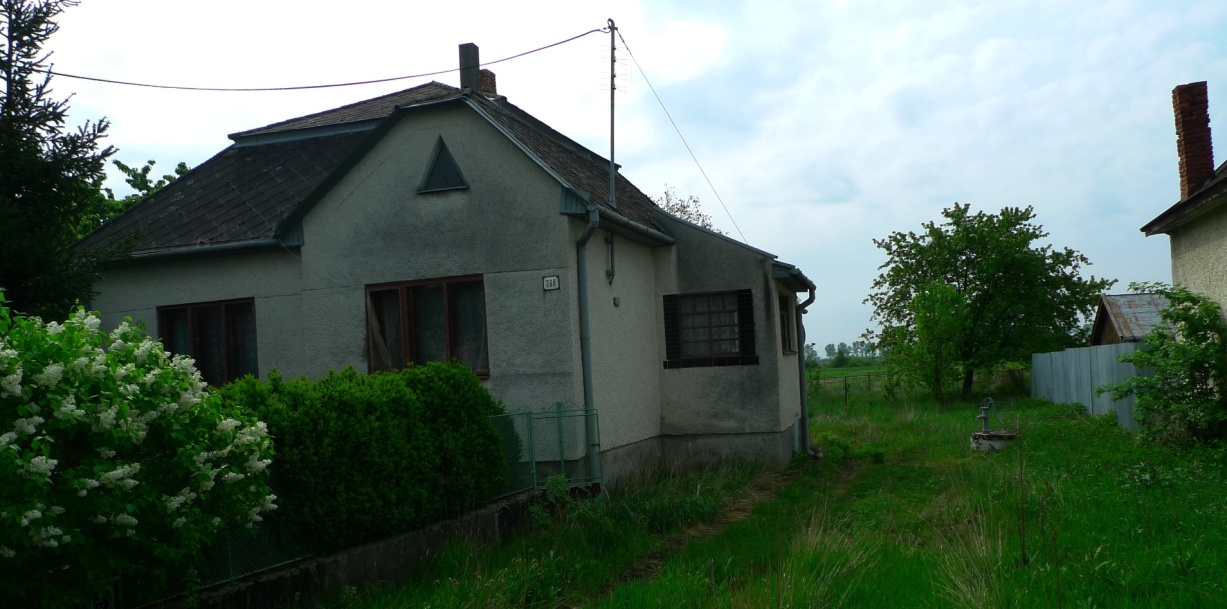 Pohľad na rodinný dom zo záhrady, studňa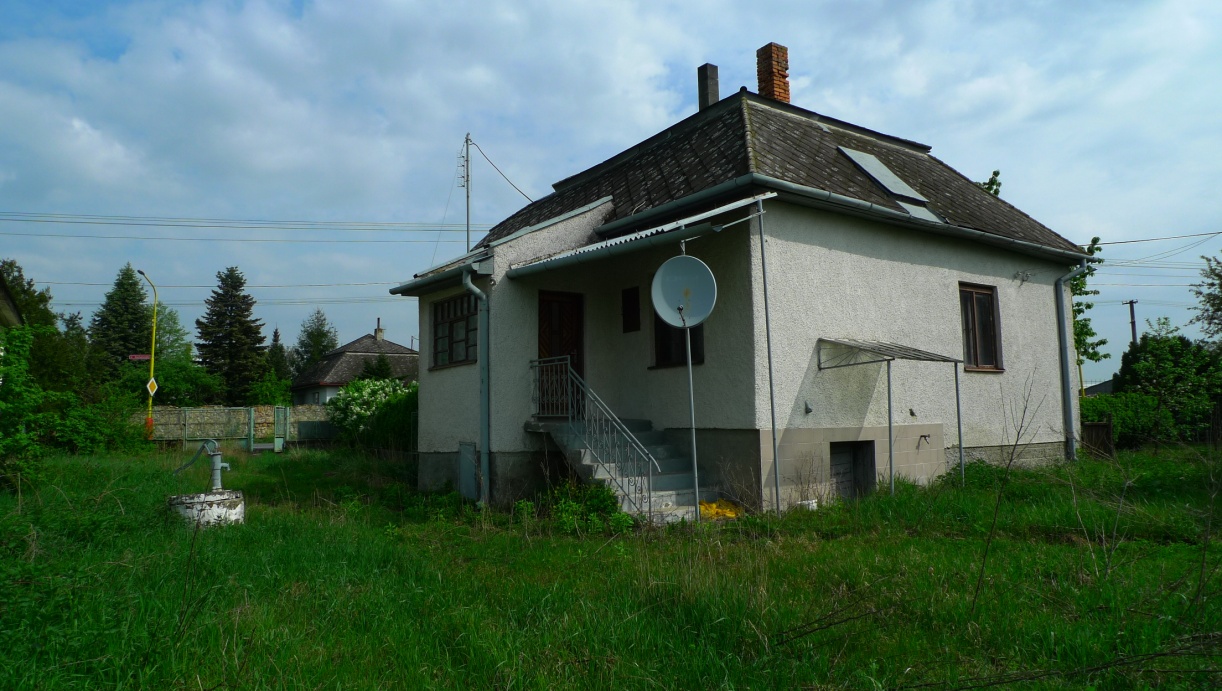 Kuchyňa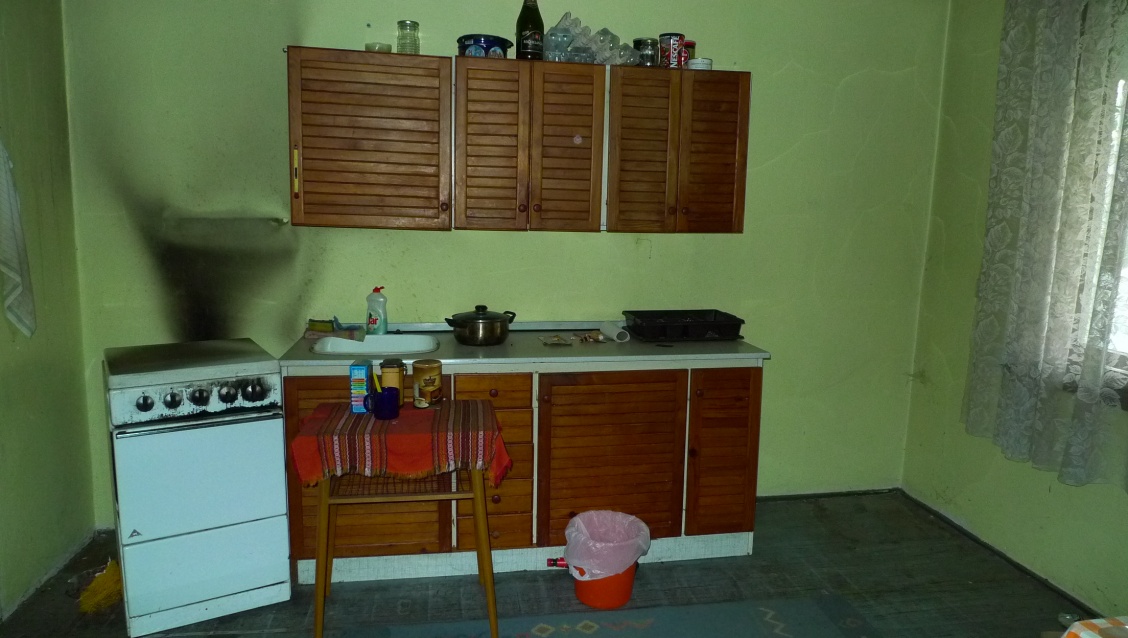 Kúpeľňa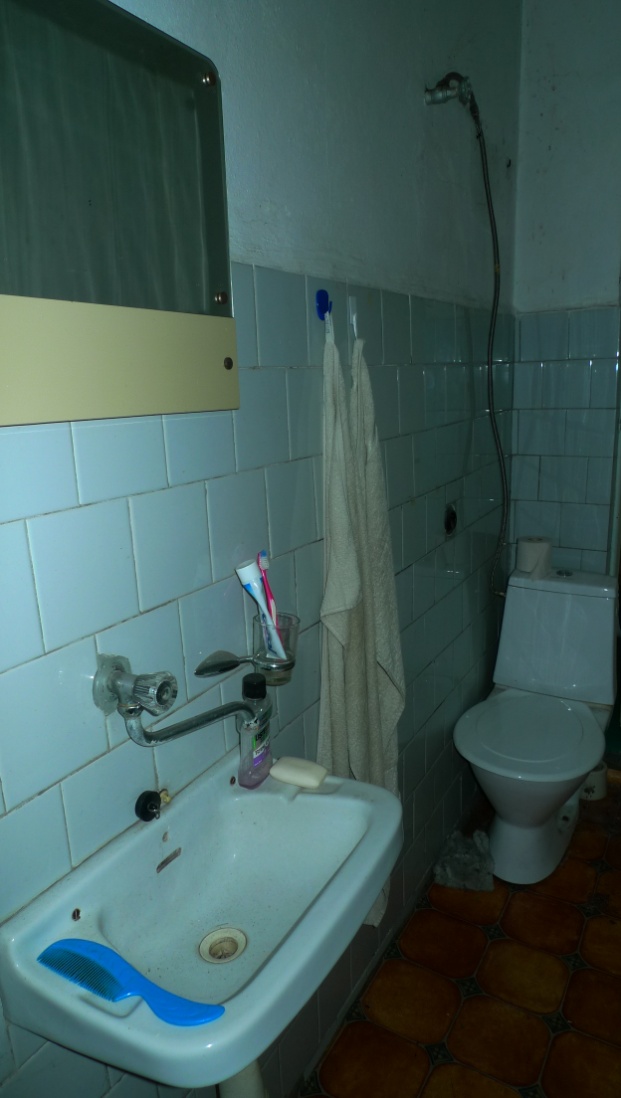 Schátralá hospodárska budova ( neoceňované)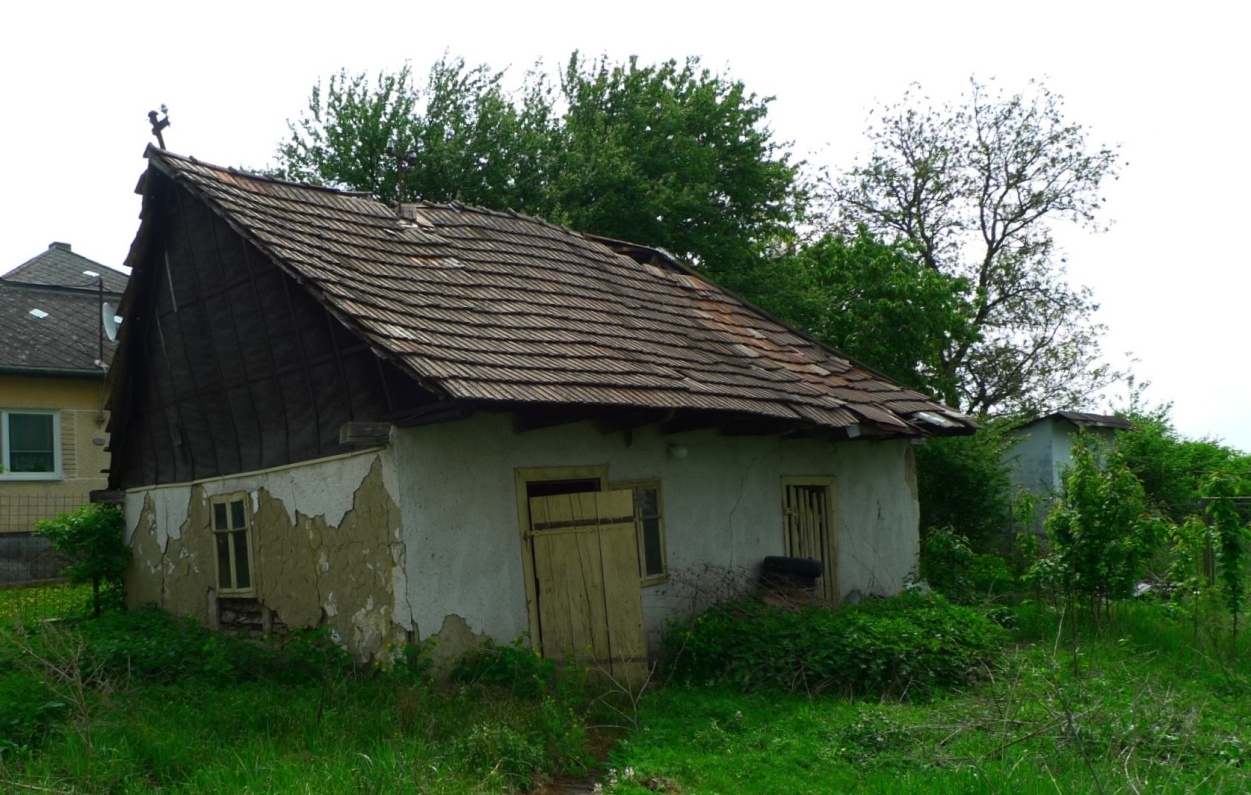 Kurín 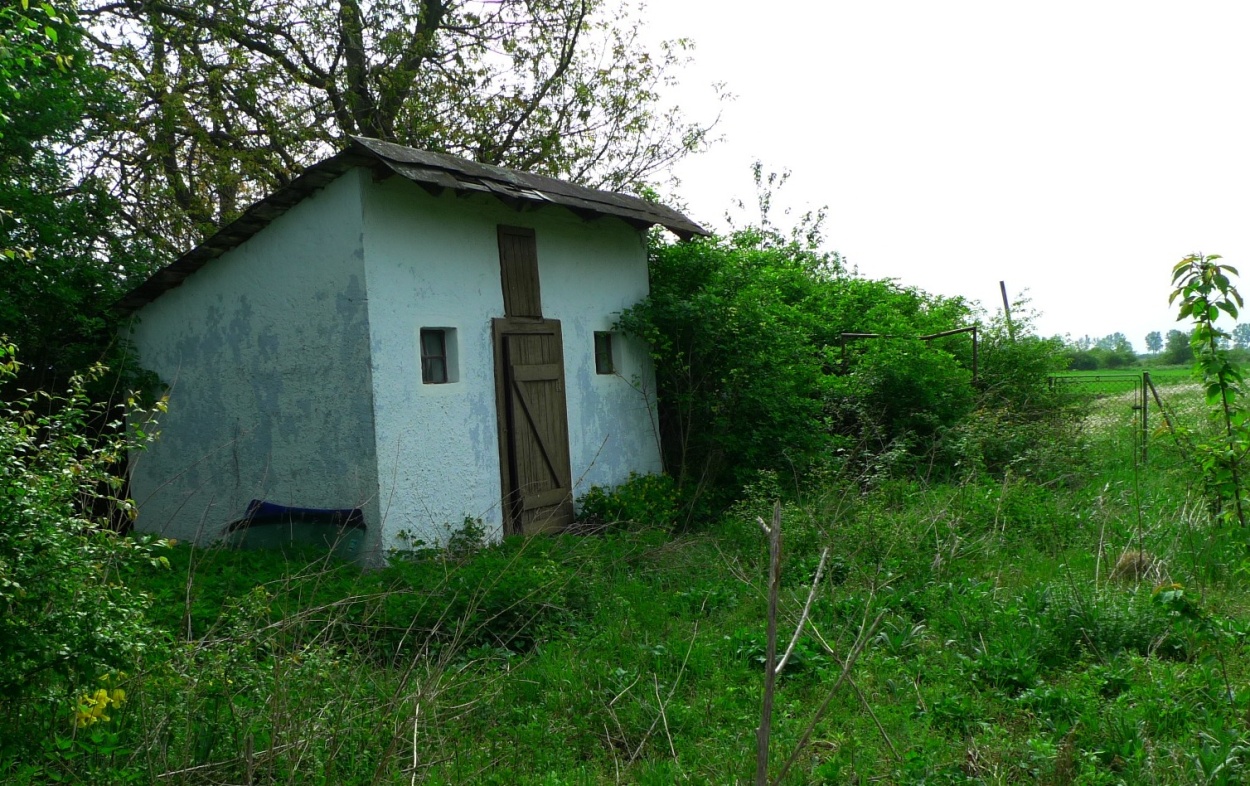 